  แบบ- คอ.5-3	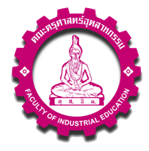 แบบรายงานการตรวจเล่มวิทยานิพนธ์/การศึกษาค้นคว้าอิสระ/ดุษฎีนิพนธ์ ฉบับสมบูรณ์วันที่	เดือน	พ.ศ. 	เรื่อง   แบบรายงานการตรวจเล่มฉบับสมบูรณ์ของ   วิทยานิพนธ์     การศึกษาค้นคว้าอิสระ    ดุษฎีนิพนธ์ เรียน คณบดีคณะครุศาสตร์อุตสาหกรรมจากการสอบ  วิทยานิพนธ์  การศึกษาค้นคว้าอิสระ  ดุษฎีนิพนธ์นาย/นาง/นางสาว	รหัสประจำตัว  	 นักศึกษา  ระดับปริญญาโท แผน	ก แบบ ก2	กลุ่มวิชา	หมายเลขโทรศัพท์มือถือ 	 ระดับปริญญาเอก แผน	2.1	หมายเลขโทรศัพท์มือถือ	 โดยมี		เป็นอาจารย์ที่ปรึกษาหัวข้อ (ภาษาไทย) 	  .                                                                                                                                                                       .หัวข้อ (ภาษาอังกฤษ) 	  .                                                                                                                                                                       .มติของคณะกรรมการสอบวิทยานิพนธ์/การศึกษาค้นคว้าอิสระ/ดุษฎีนิพนธ์เห็นสมควรให้เล่มของนักศึกษาที่มีการปรับแก้ไขตามมติของคณะกรรมการสอบ	ผ่าน และสามารถดำเนินการจัดทำรูปเล่มวิทยานิพนธ์/การศึกษาค้นคว้าอิสระ/ดุษฎีนิพนธ์ ต่อไปได้	ไม่ผ่าน เนื่องจาก.                                                                                                                                             .  .                                                                                                                                                                     .                    .                                                                                                                                                                     .  .                                                                                                                                                                     ..                                                                                                                                                                    .ลงนามรับรองรายงานการตรวจเล่ม  วิทยานิพนธ์/การศึกษาค้นคว้าอิสระ /ดุษฎีนิพนธ์ ดังนี้1)	(	) ประธานกรรมการ2)	(	) กรรมการ3)	(	) กรรมการ4)	(	) กรรมการ5)	(	) กรรมการ(อาจารย์ที่ปรึกษา)หหมายเหตุ - ระดับปริญญาโท คณะกรรมการ 3 ท่าน (ประธาน1 กรรมการ2 อาจารย์ที่ปรึกษา3) -  ระดับปริญญาเอก คณะกรรมการ 5 ท่าน (ประธาน1 กรรมการ2 กรรมการ3 กรรมการ4 อาจารย์ที่ปรึกษา5)